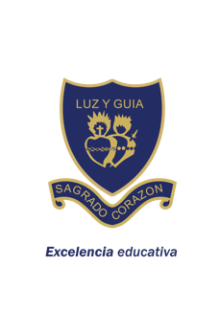 Colegio Sagrado Corazón Luz y Guía Nº 8229MÓDULO SEMANA 35° GRADO- AROMO - JACARANDÁPRESENTACIÓN: Bienvenidos siguiendo con nuestra tarea durante los siguientes días aprenderemos y recordaremos temas importantes para que al reencontrarnos todo nos sea más fácil .ÁREA:    MATEMÁTICA                                      TEMA: NUMERACIÓN             OPERACIONESCONTENIDOS : La centena de mil-los millones-la resolución de problemas con                             las cuatro operaciones-criterios de divisibilidadACTIVIDADES :DÍA 1:LEEMOS Y COPIAMOS EN EL CUADERNO DE TAREAS DE MATEMÁTICA:LA INVESTIGACIÓN DE JUAN :Juan estuvo averiguando sobre la cría de ganado bovino en nuestro país ..En ésta tabla se indican la cantidad de criaderos y de cabezas de ganado de algunas   provincias , pero faltan algunos datos .Lean las pistas que se dan a continuación y ayuden a Juan a completarla.-En San Luis hay el doble de que en Entre Ríos.-En Buenos Aires hay el triple de  la cantidad de cabezas que en Entre Ríos--En la Pampa hay 1.500 ciervos más que en Buenos Aires .-En La Pampa Hay 4 criaderos más que en Buenos Aires.-En Corrientes hay 4 veces la cantidad de criaderos que en San LuisRESPONDEMOS:¿cuántas cabezas  se crían aproximadamente en cada criadero de La Pampa?¿cuál es la cantidad de cabezas de ganado  que hay entre todas las provincias ?Cada criadero necesita contar con unas 250 hectáreas. Entonces , ¿al menos cuántos hectáreas se ocupan en ésta actividad si contamos todos los criaderos de la tabla ?ACTIVIDAD 2Joaco dice que éstas sumas se hacen más rápido con la mente que con la calculadora,y algo algo de razón tiene…Copialas y escribí los resultados . Si calculás mentalmente , explica cómo lo pensaste.250 +230+20+3000=296+4+1700+45=692+300+8+2569=573+800+27+200=ACTIVIDAD 3RECORDAMOS Y ESTUDIAMOS  LOS CRITERIOS DE DIVISIBILIDAD: VEMOS EL SIGUIENTE VIDEOhttps://www.youtube.com/watch?v=txLlA_fyL5gPARA ESTUDIAR 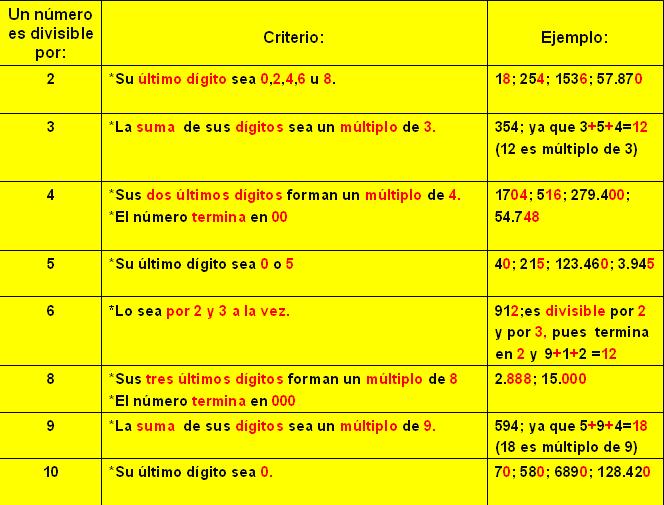 DIA 2SEGUIMOS TRABAJANDO CON LOS CRITERIOS DE DIVISIBILIDADCOPIAMOS Y RESOLVEMOS LAS ACTIVIDADES EN LA CARPETA : 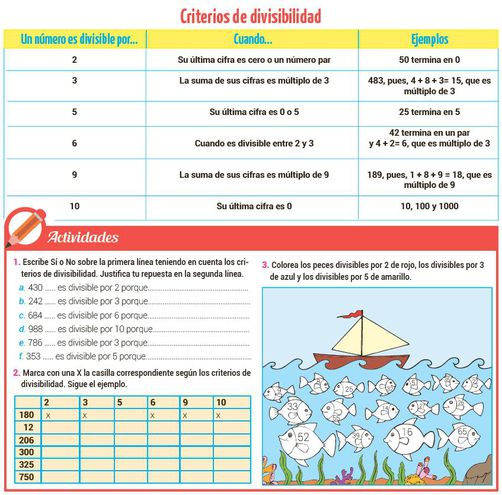 DIA 3COPIAMOS EN LA CARPETA Y APLICAMOS LO APRENDIDORECORDAMOS. LAS REGLAS DE DIVISIBILIDAD PERMITEN SABER SI UN NÚMERO ES DIVISIBLE POR OTRO SIN TENER QUE HACER UNA DIVISIÓN O UNA MULTIPLICACIÓN . INDICA LA REGLA DE QUE NÚMERO ES CADA UNA Y UNÍ CON FLECHAS:114                                                                     Termina en 0   o en 5 divisible por-------15.020                                                                 La suma de sus cifras es un múltiplo de                                                                               3divisible por---------905                                                                      Termina en 0,2,4,6 u 8 divisible por------706                                                                        Termina en 0 divisible por-------------39.600                                                                   Termina en 00 divisible por-----------------PENSAMOS Y RESOLVEMOS :Para acceder a los distintos niveles de un juego de computadora , hay que poner una clave . Escribí la cifra que falta en cada. Usá las reglas de divisibilidad :NIVEL A : ES UN NÚMERO PAR Y MÚLTIPLO DE 5                             932-----NIVEL B : MÚLTIPLO DE 3,PERO NO DE 6.NO TIENE NINGÚN 1      458----NIVEL C: MÚLTIPLO DE 5 PERO NO DE 10                                              516----NIVEL D :MÚLTIPLO DE 6 ,NO TIENE NINGÚN 2                                   781---RESOLVER ACTIVIDADES DE LA CARTILLA PÁGINA 5 , 6  Y 7.¡¡¡¡¡FELICITACIONES  HICISTE UN GRAN TRABAJO!!!!!     PROVINCIA                CRIADEROCCABEZAS DE GANADOLA PAMPA            1.800.000BUENOS AIRES                  14CORRIENTES                   12SANTA FÉ                   3500SAN LUIS                     3ENTRE RÍOS                    2900CORDOBA                    1                    5000